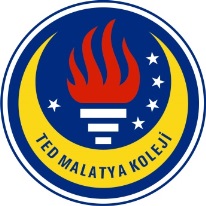 TED MALATYA KOLEJİ2016-2017 Eğitim & Öğretim Yılı Mayıs-Haziran Ayları09.06.2017İngilizce Günlüğümüz                                           Sayın Velimiz,3C Sınıfı öğrencilerimiz 2016-2017 Eğitim ve Öğretim yılının Mayıs-Haziran ayları içerisinde İngilizce derslerinde: Ünite 9  ‘’Holiday Plans’’ kapsamında;Kelime Bilgisi olarak; Thunderstorm,lightning,cloud(y),rain(y),wind(y),umbrella,raincoat,fog(gy),boots,horse,pony,feed,ride,brush coat of horse,stable, seasons,spin,earth,axis,vertical,planet,sunlight,hemisphere,orbit kelimeleri öğrenildi.Dilbilgisi olarak:‘’Be Going To’’ öğrenildi. Yazma Becerisi olarak;Öğrenciler workbook taki aktivitelerde yazma becerilerini sınıf içi gurup oluşturularak uzun cümleler halinde geliştirmeye çalıştılar. Sınıf içi geçmiş konulara ilişkin yazma becerilerini geliştirmek adına çalışma yapraklarıyla quiz yapıldı ve hemen değerlendirildi.Cambridge Sınavına girecek olan öğrencilere sınava hazırlık için çalışma kağıtları verildi.Dinleme olarak:Öğrenciler 9. ünitedeki dinleme aktivitelerini yaptılar. Ayrıca ünitedeki  konuya ilişkin şarkıyı dinleyip söylediler. Yıl sonuna ‘’ingilizce festivali’’ etkinliğine yönelik ‘’The Picnic’’ şarkısının provaları yapıldı.Ödevlendirme ve Proje:Workbooktan 9. Üniteye ilişkin ödevler verildi. Tüm 3. Sınıflar arasında gerçekleştirilen şarkı söyleme projesi adı altında Ünite 2 deki ‘’The Picnic’’ şarkısı TED sahnede gerçekleştirildi.Kendi seviyelerine ve ilgi alanlarına yönelik haftalık birer İngilizce hikâye kitapları dağıtıldı ve kitaplara ilişkin en az 3 cümlelik özetler istendi. Not: Her ödevin sonuna öğretmenin veli takibinden emin olması için velinin imzasının atılmış olması önem arz etmektedir.Konuşma Dersi:Son unitemiz olan "at the beach" unitesi bitirilmis, bu unite kapsaminda yeni kelimeler ogrenilmis (sun, burger, chips? sunglasses, swimsuit, shorts, towel, shell, sea, sand) bu kelimelerle ilgili sarki dinlenip aktiviteler yapilmis ve kelimelerin daha akilda kalici olmasi saglanmistir. Yours, mine, ours, theirs kavramlar ogrenilmis, bu kavramlarla soru ve cevap kavramlari ogrenilmistir.İngilizce Zümresi